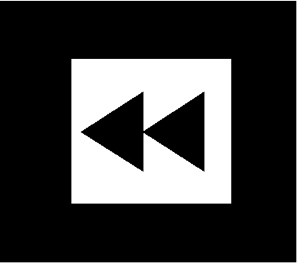 NAME ______________________________________________  Date due:  ________________________REWIND AND REMEMBER #3 Tier AYou must turn this page in for a grade!  (20 points)What is the measure of angle b?  Show your work.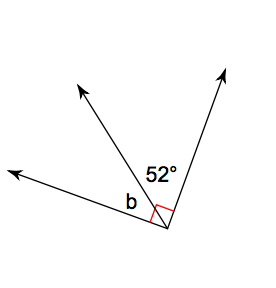 Use the drawing below to answer the questions: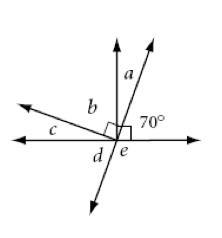 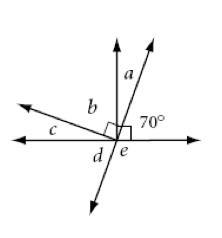 2)    Name a pair of vertical angles:   ___________ and ____________ Name a pair of complementary angles: ___________ and __________Name a pair of supplementary angles:  ______________ and ______________5)  Name a pair of adjacent angles:  ______________ and _________________Kimberly wants to buy a sweater that is on sale.   The sweater is marked for $35 and is on sale for 20% off.  What is the discount?7)      Solve for   b   when b = -28)  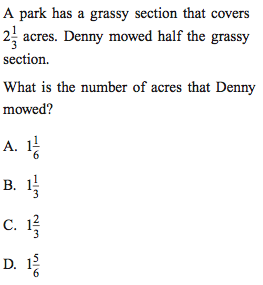 9)  Solve:  -12 + (-5) + 18 10)  Does this table represent a proportional relationship?  Why or why not?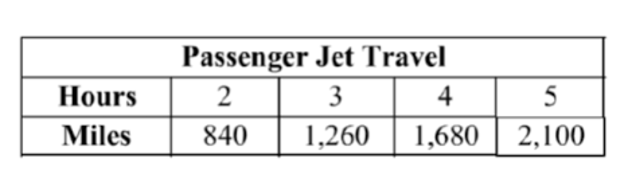 